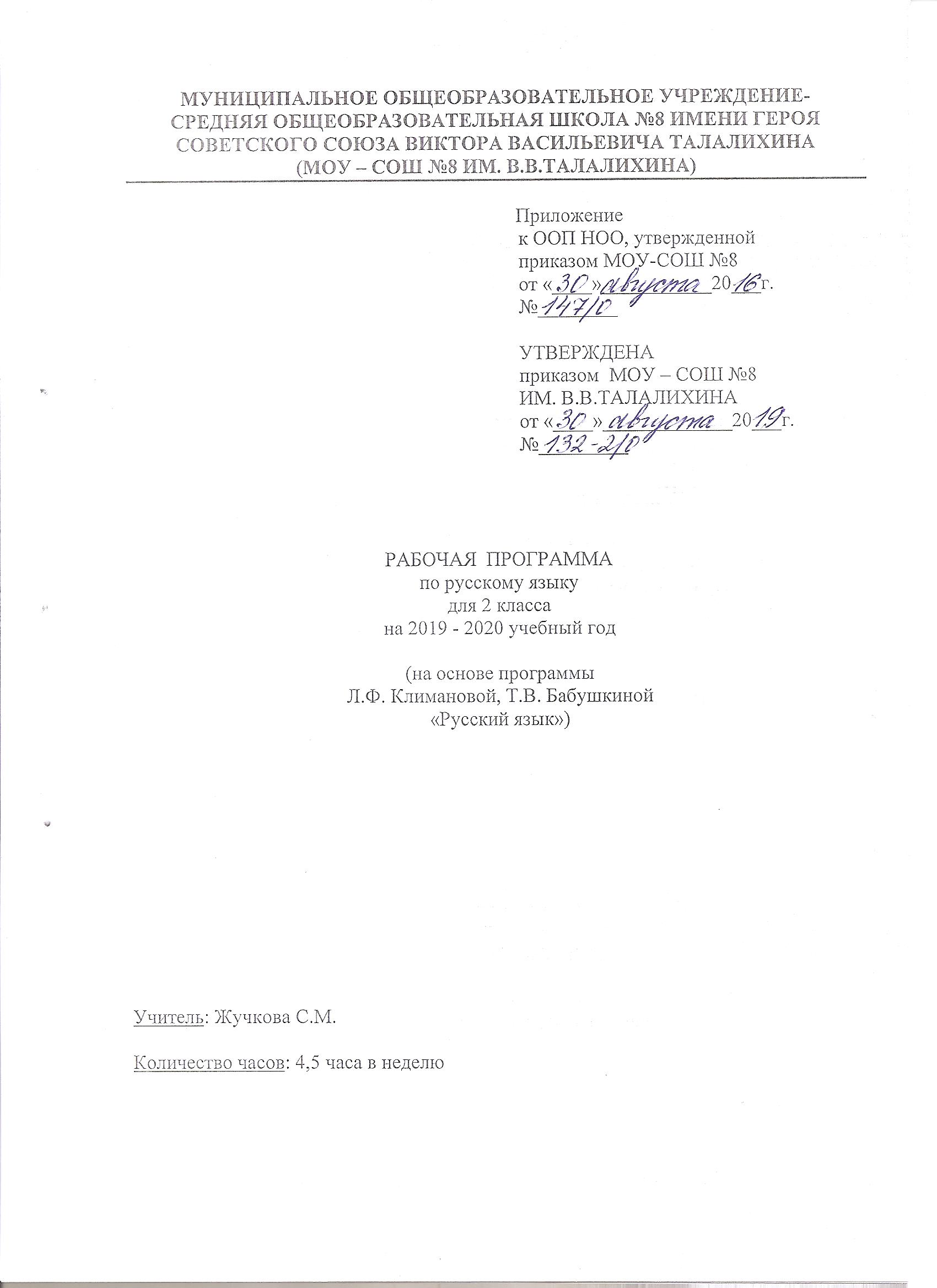 Пояснительная запискаРабочая программа по русскому языку для 2 класса МОУ-СОШ № 8 ИМ. В. В. ТАЛАЛИХИНА разработана на основе Федерального государственного образовательного стандарта начального общего образования, примерной программы по русскому языку и программы «Русский язык» Л.Ф. Климановой, Т.В. Бабушкиной, «Просвещение» 2015 г. 	Программа реализуется по УМК «Перспектива». Для реализации содержания учебного предмета русский язык используется учебник Л.Ф. Климановой, Т.В.  Бабушкиной «Русский язык» для 2 класса.Место учебного предмета в учебном плане По учебному плану МОУ-СОШ № 8 ИМ. В. В. ТАЛАЛИХИНА на изучение предмета «Русский язык» во 2 классе отводится 153 ч (4,5 ч в неделю, 34 учебные недели).Тематическое планированиеКалендарно-тематическое планированиеСписок литературы для учителяКлиманова Л.Ф., Бабушкина Т.В. Учебник. Русский язык. 2 класс, в 2-х частях, М.: Издательство «Просвещение», 2016 г.Климанова Л.Ф., Бабушкина Т.В. Рабочая тетрадь. Русский язык. 2 класс, в 2-х частях, М.: Издательство «Просвещение», 2019 г.Ситникова Т.Н. «Поурочные разработки по русскому языку». 2 класс. М.: Издательство «ВАКО», 2016 г.Список литературы для обучающегосяКлиманова Л.Ф., Бабушкина Т.В. Учебник. Русский язык. 2 класс, в 2-х частях, М.: Издательство «Просвещение», 2016 г.Климанова Л.Ф., Бабушкина Т.В. Рабочая тетрадь. Русский язык. 2 класс, в 2-х частях, М.: Издательство «Просвещение», 2019 г.Перечень WEB-сайтов для дополнительного образования по предметуСайт Министерства образования и науки РФ http://www.mon.gov.ruШкольный портал http://www.portalschool.ruСайт «Я иду на урок русского языка» и электронная версия газеты «Русский язык»http://www.rus.1september.ruСОГЛАСОВАНОзам. директора по УВР ___________Ю. А. Сафронова«____» ____________ 20__г.СОГЛАСОВАНОруководитель ШМОучителей начальных классов___________С. М. ЖучковаПротокол от«____» ____________ 20__г.№_____№ Раздел, темаКоличество часовФорма контроля1Мир общения19Входная контрольная работа.2Звуки и буквы. Слог. Ударение 60Контрольный диктант №1 с грамматическим заданием «Повторение изученного в 1 классе».Контрольный диктант № 2 с грамматическим заданием «Буквосочетания жи – ши, ча – ща, чу – щу, чк, чн, щн».Административный контроль по итогам 1 полугодия. Контрольный диктант № 3 с грамматическим заданием «Безударные гласные. Парные согласные. Их обозначение на письме».3Слово и его значение 16Контрольный диктант № 4 с грамматическим заданием «Слово и его значение».4Состав слова 13Контрольный диктант № 5 с грамматическим заданием «Состав слова».5Части речи 27Контрольный диктант № 6 с грамматическим заданием «Части речи».Комплексная срезовая работа.6Предложение. Текст 15Административный контроль по итогам года. Контрольный диктант с грамматическим заданием.7Повторение изученного за год 3Итого153Из них 9№ урокаДата по плануДата по фактуТемаЭОРМир общения (19 ч)Мир общения (19 ч)Мир общения (19 ч)Мир общения (19 ч)Мир общения (19 ч)102.09Знакомство с учебником. Собеседники.Электронное приложение к учебнику Климановой  Л.Ф., Бабушкиной Т.В.  «Русский язык»203.09Мир общения.Электронное приложение к учебнику304.09Мир общения.Собеседники.  Электронное приложение к учебнику405.09Слово.  Электронное приложение к учебнику506.09Слово и предложение.  Электронное приложение к учебнику609.09Слово, предложение и текст в речевом общении.  710.09Входная контрольная работа.811.09Анализ входной контрольной работы. Предложение и текст в речевом общении. Электронное приложение к учебнику912.09Повествовательные, вопросительные и побудительные предложения. Электронное приложение к учебнику1016.09Восклицательные и невосклицательные предложения. Электронное приложение к учебнику1117.09Текст. Тема текста. Электронное приложение к учебнику1218.09Основная мысль.Электронное приложение к учебнику1319.09Текст. Типы текстов.1420.09Слово. Предложение. Текст.Электронное приложение к учебнику1523.09Текст в речевом общении.1624.09Главный помощник в общении – родной язык.  Электронное приложение к учебнику1725.09Учимся писать письма. Электронное приложение к учебнику1826.09Язык, речь, их значение в жизни людей. Списывание текста.1930.09Обобщение по разделу «Мир общения».  Словарный диктант.Звуки и буквы. Слог. Ударение (60 ч)Звуки и буквы. Слог. Ударение (60 ч)Звуки и буквы. Слог. Ударение (60 ч)Звуки и буквы. Слог. Ударение (60 ч)Звуки и буквы. Слог. Ударение (60 ч)2001.10Гласные и согласные звуки. Обозначение их буквами.  Алфавит. Роль алфавита. Электронное приложение к учебнику2102.10Контрольный диктант № 1 с грамматическим заданием «Повторение изученного в 1 классе».2203.10Гласные и согласные звуки в речи. Соотношение «звук-буква» в словах. Электронное приложение к учебнику2304.10Работа над ошибками. Правописание безударных гласных, парных согласных. Электронное приложение к учебнику2407.10Правописание буквосочетаний жи – ши. Электронное приложение к учебнику2508.10Звук [й,] и буква й.  Электронное приложение к учебнику2614.10Звук [э] и буква э.  Электронное приложение к учебнику2715.10Твёрдые и мягкие согласные звуки. Обозначение их буквами.  Электронное приложение к учебнику2816.10Р.р. Обучающее изложение по сказке К. Ушинского «Утренние лучи». 2917.10Работа над ошибками. Обозначение твёрдых и мягких звуков на письме.  Электронное приложение к учебнику3021.10Мягкий знак-показатель мягкости. Перенос слов с мягким знаком. Словарный диктант.3122.10Обозначение мягкости согласных с помощью букв е, ё, и, ю, я.  Электронное приложение к учебнику3223.10Функции гласных букв е, ё, и, ю, я. Электронное приложение к учебнику3324.10Обозначение мягких согласных звуков на письме.  3425.10Употребление в речи слов надеть, одеть.Электронное приложение к учебнику3528.10Шипящие согласные звуки. Буквосочетания жи – ши, ча – ща, чу – щу. Проверочная работа. Правописание сочетаний жи – ши, ча – ща, чу – щу.Электронное приложение к учебнику3629.10Шипящие согласные звуки. Правописание буквосочетанийжи – ши, ча-ща, чу – щу. Словарный диктант.3730.10Слова с буквосочетаниями жи – ши, ча – ща, чу – щу.3831.10Правописание буквосочетаний чк, чн, щн. Электронное приложение к учебнику3905.11Буквосочетания жи – ши, ча – ща, чу – щу, чк, чн, щн. Списывание текста «Синичка».  4006.11Слог. Перенос слов. Электронное приложение к учебнику4107.11Деление  слов на слоги.Электронное приложение к учебнику4208.11Контрольный диктант № 2 с грамматическим заданием «Буквосочетания жи – ши, ча – ща, чу – щу, чк, чн, щн».4311.11Работа над ошибками. Перенос слов.Электронное приложение к учебнику4412.11Ударение. Ударный слог.  Электронное приложение к учебнику4513.11Роль ударения в распознавании значения слова. Ударный слог в словах. Электронное приложение к учебнику4614.11Безударные гласные звуки. Их обозначение на письме. Электронное приложение к учебнику4718.11Проверка безударных гласных звуков.4819.11Особенности проверяемых и проверочных слов. Электронное приложение к учебнику4925.11Способы проверки безударных гласных звуков. Проверка слов с безударной гласной е.Электронное приложение к учебнику5026.11Правописание слов с безударным гласным звуком. Закрепление. Списывание текста с определением границ предложений. 5127.11Непроверяемые безударные гласные звуки.Электронное приложение к учебнику5228.11Правописание слов с непроверяемыми безударными гласными звуками. Электронное приложение к учебнику5329.11Р.р. Обучающее изложение «Лев».5402.12Работа над ошибками. Правописание слов с проверяемыми и непроверяемыми безударными гласными.  Электронное приложение к учебнику5503.12Правописание слов с безударными гласными.5604.12Звонкие и глухие согласные. Их обозначение на письме.  Электронное приложение к учебнику5705.12Слова с парными согласными  на конце слова.Электронное приложение к учебнику5809.12Звонкие и глухие парные согласные на конце слова. Списывание текста.   5910.12Способы проверки парных согласных на конце слова. Электронное приложение к учебнику6011.12Правописание слов с парными согласными на конце. Проверочная работа.  6112.12Непарные по звонкости-глухости согласные звуки. Электронное приложение к учебнику6213.12Звонкие и глухие парные согласные в середине слова.  Электронное приложение к учебнику6316.12Правописание парных и непарных по звонкости-глухости согласных.  Электронное приложение к учебнику6417.12Слова с удвоенными согласными.6518.12Административный контроль по итогам 1 полугодия. Контрольный диктант № 3 с грамматическим заданием «Безударные гласные. Парные согласные. Их обозначение на письме». 6619.12Работа над ошибками. Перенос  слов с удвоенными согласными.6723.12Правописание слов с удвоенными согласными. Электронное приложение к учебнику6824.12Непроизносимые согласные. Словарный диктант.  Электронное приложение к учебнику6925.12Слова с непроизносимой согласной. Электронное приложение к учебнику7026.12Правописание слов с непроизносимой согласной.  7127.12Разделительные мягкий и твёрдый знаки (ь, ъ). Электронное приложение к учебнику7209.01Разделительный мягкий знак и мягкий знак -  как показатель мягкости согласного. Электронное приложение к учебнику7313.01Разделительный мягкий знак. 7414.01Правописание слов с разделительным мягким знаком.Электронное приложение к учебнику7515.01Разделительный твердый знак. Электронное приложение к учебнику7616.01Р.р. Обучающее изложение текста, воспринятого на слух.Электронное приложение к учебнику7717.01Работа над ошибками. Правописание слов с разделительными мягким и твёрдым знаками (ь, ъ).7820.01Слова с разделительными мягким и твёрдым знаками (ь, ъ).Электронное приложение к учебнику7921.01Обобщение знаний по теме «Звуки и буквы. Слог. Ударение». Проверочная работа. Обозначение мягкости согласных звуков на письме.Слово и его значение (16 ч)Слово и его значение (16 ч)Слово и его значение (16 ч)Слово и его значение (16 ч)Слово и его значение (16 ч)8022.01Что рассказало слово. Словарный диктант.  Электронное приложение к учебнику8123.01Понятийное (обобщающее) значение слова. Электронное приложение к учебнику8227.01Разновидности толковых словарей.8328.01Имена собственные и нарицательные.Электронное приложение к учебнику8429.01Р.р. Составление рассказа по серии картинок. «Лиса и заяц». 8530.01Работа над ошибками. Правописание имён собственных и нарицательных. 8631.01Слова с несколькими значениями. Электронное приложение к учебнику8703.02Слова, похожие по звучанию и написанию, но разные по значению (омонимы).  Электронное приложение к учебнику8804.02Слова, близкие по значению (синонимы). Электронное приложение к учебнику8905.02Роль синонимов в речи. Словарный диктант.  Электронное приложение к учебнику9006.02Использование антонимов в речи. Проверочная работа.  Электронное приложение к учебнику9110.02Слова, противоположные по значению (антонимы).Электронное приложение к учебнику9211.02Устойчивые сочетания слов.Электронное приложение к учебнику9312.02Контрольный диктант № 4 с грамматическим заданием «Слово и его значение». 9413.02Работа над ошибками. Тематические группы слов.Электронное приложение к учебнику9514.02Обобщение знаний по теме «Слово и его значение». Проверочная работа. Правописание имен собственных. Состав слова (13 ч)Состав слова (13 ч)Состав слова (13 ч)Состав слова (13 ч)Состав слова (13 ч)9617.02Как собрать и разобрать слово.Электронное приложение к учебнику9718.02Морфемный состав слова. Корень – главная часть слова. Однокоренные (родственные) слова.  Электронное приложение к учебнику9819.02Правописание однокоренных слов. Электронное приложение к учебнику9925.02Правописание безударных гласных в корне слова.Электронное приложение к учебнику10026.02Правописание парных согласных в корне слова.Электронное приложение к учебнику10127.02Корневые орфограммы. Словарный диктант.10202.03Приставка. Электронное приложение к учебнику10303.03Правописание приставок в словах. Электронное приложение к учебнику10404.03Правописание разделительного твёрдого знака (ъ) после приставок.Электронное приложение к учебнику10505.03Суффикс. Роль суффиксов в речи. Проверочная работа.  10606.03Окончание.10710.03Контрольный диктант № 5 с грамматическим заданием «Состав слова».10811.03Работа над ошибками. Обобщение знаний по теме «Состав слова».  Части речи (27 ч)Части речи (27 ч)Части речи (27 ч)Части речи (27 ч)Части речи (27 ч)10912.03Что такое части речи.  Электронное приложение к учебнику11016.03Общие признаки слов. Списывание текста.  11117.03Имя существительное. Электронное приложение к учебнику11218.03Одушевлённые и неодушевлённые имена существительные.Электронное приложение к учебнику11319.03Правописание собственных имен существительных. Словарный диктант. Электронное приложение к учебнику11420.03Заглавная буква в именах собственных. 11523.03Категория числа имени существительного. Электронное приложение к учебнику11624.03Имена существительные с вариативными окончаниями в родительном падеже множественного числа. Электронное приложение к учебнику11725.03Р.р. Обучающее изложение текста, воспринятого на слух.11826.03Работа над ошибками. Глагол.  Электронное приложение к учебнику11930.03Изменение глаголов по числам. Электронное приложение к учебнику12031.03Изменение глаголов по числам. Закрепление. 12101.04Изменение глаголов по временам. Словарный диктант.Электронное приложение к учебнику12202.04Изменение глаголов по временам. Роль глагола в образовании предложения.  Электронное приложение к учебнику12303.04Имя прилагательное.Электронное приложение к учебнику12406.04Число имени прилагательного. 12507.04Связь имени прилагательного с именем существительным.Электронное приложение к учебнику12613.04Употребление имен прилагательных в речи. Электронное приложение к учебнику12714.04Части речи. Обобщение знаний.  12815.04Предлог.Электронное приложение к учебнику12916.04Способы различия предлога и приставки.13020.04Словесные средства создания художественного образа. Правописание изученных орфограмм (диктант).Электронное приложение к учебнику13121.04Имена прилагательные. Закрепление. Сочинение-миниатюра «Весеннее утро».13222.04Правописание предлогов. Закрепление. Электронное приложение к учебнику13323.04Контрольный диктант № 6 с грамматическим заданием «Части речи». 13424.04Работа над ошибками. Обобщение знаний по теме «Части речи». 13528.04Комплексная срезовая работа.Предложение. Текст (15 ч)Предложение. Текст (15 ч)Предложение. Текст (15 ч)Предложение. Текст (15 ч)Предложение. Текст (15 ч)13627.04Предложение. Текст.  Главные члены предложения. Электронное приложение к учебнику13729.04Второстепенные члены предложения.13830.04Распространенное и нераспространенное предложения. Словарный диктант.Электронное приложение к учебнику13906.05Связь предложений в тексте.  Электронное приложение к учебнику14007.05Контрольное списывание. 14112.05Типы текстов.14213.05Типы текстов. Повторение.Электронное приложение к учебнику14314.05Обобщение знаний о предложении.14415.05Записка. 14518.05Письмо.Электронное приложение к учебнику14619.05Предложение. Текст. Обобщение. Электронное приложение к учебнику14720.05Приглашение. Словарный диктант.  Электронное приложение к учебнику14821.05Звуки и буквы. Повторение.14925.05Слово и его значение. Повторение.15026.05Административный контроль по итогам года. Контрольный диктант с грамматическим заданием.Повторение изученного за год (3 ч)Повторение изученного за год (3 ч)Повторение изученного за год (3 ч)Повторение изученного за год (3 ч)Повторение изученного за год (3 ч)15127.05Работа над ошибками. Части речи. Повторение.Электронное приложение к учебнику15228.05Состав слова. Повторение.Электронное приложение к учебнику15329.05Урок-путешествие «По океану речи».Электронное приложение к учебнику